RAPORTZ EWALUACJI WEWNĘTRZNEJ PRZEPROWADZONEJ W MIEJSKIM PRZEDSZKOLU NR 2 W BOCHNI              W ROKU SZKOLNYM 2020/2021PRZEDMIOT EWALUACJI:Kształtowane są postawy i respektowane normy społeczne.W przedszkolu kształtowane są postawy i respektowane normy społeczne.W przedszkolu podejmuje się skuteczne działania w zakresie bezpieczeństwa oraz kształtuje się postawę odpowiedzialności dzieci za działania własne             i działania podejmowane w grupie.Podstawa prawna: Rozporządzenie Ministra Edukacji Narodowej z dnia 25 sierpnia 2017 r. w sprawie nadzoru pedagogicznego   (Dz. U. z 2017 r. poz. 1658  ze zm.);Rozporządzenie Ministra Edukacji Narodowej z dnia 11 sierpnia 2017 r. w sprawie wymagań wobec szkół             i placówek (Dz. U. z 2017 r. poz. 1611 ze zm.)Zespół ds. ewaluacji:Przewodniczący: mgr Agata RynduchCzłonkowie:mgr Ewelina Migdamgr Edyta LeśniakCzerwiec  2021r.SPIS TREŚCI:I.  Przedmiot, cele i zakres ewaluacji wewnętrznej.Przedmiot ewaluacji wewnętrznej.Cele ewaluacji wewnętrznej.Pytania kluczowe.Kryteria sukcesu.II.  Informacje dotyczące organizacji ewaluacji.Wskazanie źródeł informacji o jakości pracy w obszarach objętych ewaluacją.Opis metod i narzędzi badawczych wykorzystanych przy ewaluacji.Terminy przeprowadzania czynności ewaluacyjnych.III.  Prezentacja wyników ewaluacji.1. Opracowanie zbiorcze wyników ankiet przeprowadzonych wśród rodziców. 2. Opracowanie zbiorcze wyników ankiet przeprowadzonych wśród nauczycieli. 3. Analiza arkuszy obserwacji zajęć nauczyciela przez dyrektora.4. Analiza dokumentów przedszkolnych pod kątem zapewnienia dzieciom bezpieczeństwa.IV.  Ostateczne rezultaty ewaluacji wewnętrznej i wnioski do dalszej pracy. Wnioski z przeprowadzonej ewaluacji: mocne i słabe strony, rekomendacje.Sposób przedstawienia raportu.Załączniki.I. Przedmiot, cele i zakres ewaluacji wewnętrznej.Przedmiot ewaluacji wewnętrznej.Kształtowane są postawy i respektowane normy społeczne.W przedszkolu kształtowane są postawy i respektowane normy społeczne,W przedszkolu podejmuje się skuteczne działania w zakresie bezpieczeństwa oraz kształtuje się postawę odpowiedzialności dzieci za działania własne i działania podejmowane             w grupie.2. Cele ewaluacji wewnętrznej.Pozyskanie informacji na temat działań podejmowanych w zakresie dbania o bezpieczeństwo fizyczne oraz psychiczne dzieci w przedszkolu.Pozyskanie informacji na temat stanu wiedzy dzieci na temat bezpiecznych zachowań.Zbadanie sposobów kształtowania odpowiedzialności dzieci za działania własne i działania podejmowane w grupie.Pozyskanie informacji o prowadzonych działaniach wychowawczych oraz profilaktycznych i ich wpływie na eliminowanie zagrożeń oraz wzmacnianie właściwych zachowań dzieci.Pozyskanie wiedzy o tym, czy relacje między członkami społeczności przedszkolnej oparte są na wzajemnym szacunku i zaufaniu.Formułowanie wniosków do dalszej pracy.3. Pytania kluczowe.Co wskazuje na to, że dzieci mają zapewnione warunki pełnego bezpieczeństwa fizycznego i psychicznego oraz że czują się w przedszkolu bezpieczne?Czy dzieci wiedzą, jakich zachowań się od nich oczekuje?W jaki sposób w przedszkolu kształtuje się postawę odpowiedzialności dzieci za działania własne i działania podejmowane w grupie?Jakie działania w celu eliminowania zagrożeń oraz wzmacniania właściwych zachowań są podejmowane w przedszkolu?Czy działania są podejmowane przez wszystkich nauczycieli i pracowników przedszkola?Co świadczy o skuteczności podejmowanych przez przedszkole działań w zakresie kształtowania u dzieci umiejętności oceniania swoich zachowań w kontekście podjętych czynności i zadań oraz przyjętych norm grupowych?Jakie działania podejmuje przedszkole, aby zapobiegać wykluczeniu dzieci?W jaki sposób włącza się rodziców do podejmowanych w przedszkolu działań wychowawczych?Jakie działania były analizowane, oceniane i modyfikowane wspólnie z rodzicami?Kryteria sukcesuPrzedszkole zapewnia bezpieczeństwo fizyczne i psychiczne dzieciom;Relacje między wszystkimi członkami społeczności przedszkolnej są oparte na wzajemnym szacunku i zaufaniu;Dzieci w przedszkolu czują się bezpieczne, więc chętnie uczestniczą we wszystkich zajęciach przedszkolnych;Dzieci wiedzą, jakich zachowań się od nich oczekuje;W przedszkolu podejmowane są działania wychowawcze i profilaktyczne mające na celu eliminowanie zagrożeń oraz wzmacnianie właściwych zachowań;W przedszkolu kształtuje się postawę odpowiedzialności dzieci za działania własne i działania podejmowane w grupie;Rodzice są informowani o działaniach przedszkola zapewniających ich dzieciom bezpieczeństwo.II. Informacje dotyczące organizacji ewaluacji.Źródła informacji: dyrektor, dokumenty przedszkola, nauczyciele, rodzice.Narzędzia badawcze: arkusz obserwacji zajęć nauczyciela, analiza dokumentów, ankieta dla nauczycieli, ankieta dla rodziców.Harmonogram ewaluacji:Powołanie zespołu ds. ewaluacji – wrzesień 2020;Opracowanie zagadnień /pytań/ kluczowych – styczeń 2021;Zatwierdzenie zagadnień przez dyrektora – styczeń 2021;Opracowanie narzędzi badawczych – luty 2021;Zbieranie danych – marzec 2021;Opracowanie wyników – kwiecień 2021;Przedstawienie wyników i wniosków dyrektorowi – maj 2021;Zapoznanie Rady Pedagogicznej z raportem – czerwiec 2021.III. Prezentacja wyników ewaluacji.1. Analiza ankiet dla rodzicówOpracowanie zbiorcze wyników ankiet przeprowadzonych wśród rodziców. Badania ankietowe zostały przeprowadzone w marcu 2021 roku. Badania polegały na przeprowadzeniu ankiety wśród rodziców dzieci uczęszczających do przedszkola. Wykorzystane w procesie badawczym ankiety zawierały pytania zamknięte i półotwarte. Wszyscy badani, przed rozpoczęciem badań, byli informowani o celach badań, sposobie wykorzystania ich wyników oraz całkowitej anonimowości uzyskanych informacji. Wydano 69 ankiet. Zostało zwróconych 58 ankiet (84%).Czy Pana/Pani zdaniem dzieci w przedszkolu mają zapewnione warunki pełnego bezpieczeństwa fizycznego i psychicznego?Czy Pana/Pani dziecko czuje się w przedszkolu bezpiecznie?Co o tym świadczy?W pytaniu tym pojawiły się również inne propozycje takie jak: Dobrze wypowiada się o opiekunach i wychowawcach z którymi ma kontakt (1odpowiedź).Czy Pana/Pani zdaniem przedszkole podejmuje działania w zakresie kształtowania postaw i respektowania norm społecznych u dzieci?3.1 Jeżeli tak, to co o tym świadczy?W pytaniu tym pojawiły się również inne propozycje takie jak: Poznaje zasady ustalane w domu i w przedszkolu (1 odpowiedź).W jaki sposób włącza się Pan/Pani w działania wychowawcze w zakresie kształtowania postaw i respektowania norm społecznych u dzieci?Analiza ankiet wykazała, że wszyscy rodzice (100%) uważają przedszkole jako bezpieczne miejsce - dzieci mają zapewnione warunki pełnego bezpieczeństwa fizycznego i psychicznego.  Badani rodzicie wskazali, że najmocniej świadczy o tym fakt, że ich dzieci chętnie chodzą do przedszkola (48odpowiedzi/ 83%), pozytywnie wyrażają się o przedszkolu (44 odpowiedzi /76%), z radością uczestniczą w zabawach i zajęciach edukacyjnych (37 odpowiedzi/ 64%) oraz że dobrze wypowiadają się o wychowawcach, z którymi mają kontakt (1 rodzic, jako odpowiedź Inne). Tylko 3 rodziców wskazało (5%), że ich dziecko niechętnie chodzi do przedszkola, jeden rodzic zaznaczył, że jego dziecko słabo komunikuje się z otoczeniem. Wszyscy rodzice (100%) zgodnie stwierdzili, że przedszkole podejmuje działania w zakresie kształtowania postaw i respektowania norm społecznych     u dzieci. Na pytanie, co o tym świadczy, rodzice odpowiedzieli, że ich dziecko: orientuje się w tym, co dobre, a co złe (48 odpowiedzi/ 83%), podejmuje próby oceny własnego zachowania oraz zachowania kolegów (39 odpowiedzi/ 67%), przestrzega ustalonych zasad w przedszkolu (33 odpowiedzi/ 57%)      i w domu (31 odpowiedzi/ 53%). Na pytanie o sposoby włączania się rodziców w działania wychowawcze w zakresie kształtowania postaw i respektowania norm społecznych u dzieci, rodzice najczęściej zaznaczyli uczestniczenie w zebraniach grupowych (46 odpowiedzi/ 79%), pozyskiwanie od nauczyli informacji na temat funkcjonowania ich dziecka w grupie (42 odpowiedzi/ 72%), wdrażanie w środowisku rodzinnym działań wychowawczych preferowanych w przedszkolu (26 odpowiedzi/ 45%) oraz korzystanie z konsultacji indywidualnych (22 odpowiedzi/ 38%). Część rodziców jest członkiem Rady Rodziców (13 odpowiedzi/ 22%). Ankieta wykazała, że niewielu rodziców korzysta/uczestniczy w spotkaniach ze specjalistami (14 odpowiedzi/ 24%), jeszcze mniej włącza się w realizację projektów edukacyjnych realizowanych w przedszkolu (12 odpowiedzi/ 21%). Analiza ankiet dla nauczycieliRozdano 18 ankiet-wróciło 18 wypełnionych ankiet.Czy dzieci w przedszkolu mają zapewnione warunki pełnego bezpieczeństwa fizycznego i psychicznego?Czy dzieci czują się w przedszkolu bezpiecznie?Jeśli tak, to co o tym świadczy?Czy Pani zdaniem dzieci wiedzą, jakich zachowań się od niego oczekuje?Jakie działanie podejmuje Pani, w zakresie kształtowania postaw i respektowania norm społecznych w pracy z dziećmi?W pytaniu tym pojawiły się również inne propozycje takie jak: rozmowy z rodzicami i zajęcia edukacyjne (4 osoby), wspólne opracowanie kodeksu grupowego, rozmowy na temat „Prawa                 i obowiązki dzieci”(1 osoba), reagowanie na złe zachowania w danej sytuacji i rozmawianie o tym       z całą grupą- ocena zachowania (1 osoba).Czy podejmuje Pani działania w celu eliminowania zagrożeń oraz wzmacnianiawłaściwych zachowań?Jeżeli tak, to jakie?W pytaniu tym pojawiły się również inne propozycje takie jak: stały kącik o bezpieczeństwie              (4 osoby); czytanie bajek terapeutycznych (1 osoba).Czy Pani zdaniem relacje między wszystkimi członkami społeczności przedszkolnejsą oparte na wzajemnym szacunku i zaufaniu?Co zdaniem Pani świadczy o skuteczności podejmowanych działań w zakresiekształtowania postaw i respektowania norm społecznych w pracy z dziećmi?W pytaniu tym pojawiły się również inne propozycje takie jak: opiekuje się dziećmi potrzebującymi wsparcia (1 osoba).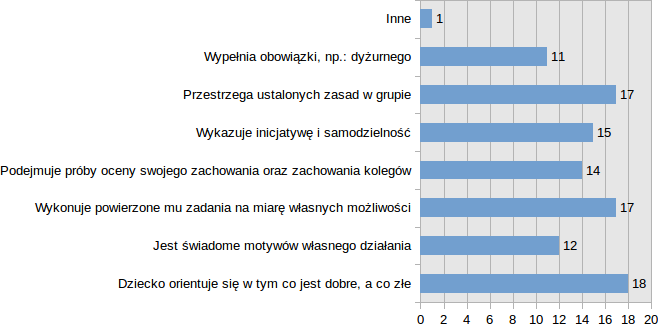 Jakie działania podejmuje Pani, aby zapobiec wykluczeniu dzieci w grupie?W pytaniu tym pojawiły się również inne propozycje takie jak: program własny „Poranny krąg”            (1 osoba).Czy podejmowane w przedszkolu działania wychowawcze w zakresie kształtowaniapostaw i respektowania norm społecznych zostały uzgodnione z rodzicami?Jeżeli tak, to jakie?W pytaniu tym pojawiły się również inne propozycje takie jak: udział w akcjach charytatywnych, realizacja programów ogólnopolskich (4 osoby); pedagogizacja rodziców- zebrania grupowe (1 osoba).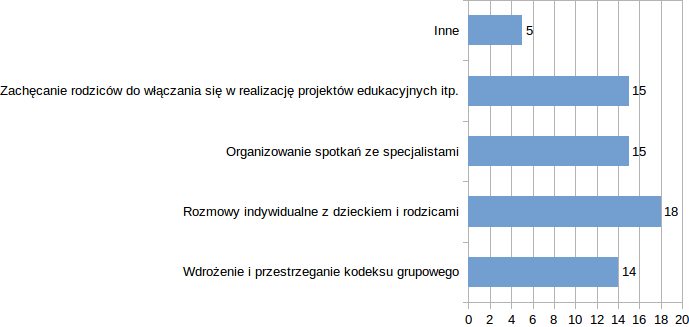 Analiza ankiet wykazała, że według nauczycieli dzieci w przedszkolu mają zapewnione warunki pełnego bezpieczeństwa fizycznego i psychicznego oraz że dzieci czują się w przedszkolu bezpiecznie (100%). Świadczy o tym fakt, że dzieci chętnie przychodzą do przedszkola (16 odpowiedzi/ 89%), radośnie uczestniczą w zabawach i zajęciach edukacyjnych (16 odpowiedzi/ 89%), pozytywnie wyrażają się o przedszkolu (13 odpowiedzi/ 72%), są otwarte w kontaktach dziecko – dziecko, dziecko – nauczyciel (12 odpowiedzi/ 67%). Według ankietowanych nauczycieli są dzieci, które czują żal z powodu rozchodzenia się do domu, nie chcą jeszcze iść do domu (9 odpowiedzi/ 50%). Wszyscy ankietowani nauczyciele zgodnie twierdzą (100%), że dzieci wiedzą, jakich zachowań się od nich oczekuje.  Nauczyciele w swojej pracy z dziećmi podejmują działania w zakresie kształtowania postaw i respektowania norm społecznych. Są to: obserwacja i diagnoza zachowań dziecka (17 odpowiedzi/ 94%), budowanie u dzieci systemu wartości (16 odpowiedzi/ 89%), konsekwentne przestrzeganie ustalonych zasad (15 odpowiedzi/ 83%), przeprowadzanie rozmów grupowych, indywidualnych (15 odpowiedzi/ 83%), uświadamianie dziecku motywów własnego działania (14 odpowiedzi/ 78%), powierzenie dziecku zadań kształtujących rzetelność, sumienność i odpowiedzialność (13 odpowiedzi/ 72%). Nauczyciele jako inne/dodatkowe działania wskazali również: rozmowy z rodzicami                    i prowadzenie zajęć edukacyjnych (4 odpowiedzi/ 22%), opracowanie kodeksu grupowego, rozmawianie na temat praw i obowiązków dzieci (1 odpowiedź/ 5%), reagowanie na złe zachowania    w danej sytuacji i rozmowa o tym z całą grupą- ocena zachowania (1odpowiedź/ 5%). Jak wynika        z ankiet wszyscy nauczyciele (100%) podejmują działania w celu eliminowania zagrożeń oraz wzmacniają właściwe zachowania u dzieci. Najczęstsze działania to: pochwała właściwego zachowania (18 odpowiedzi/ 100%), tłumaczenia i rozmowy z dzieckiem (18 odpowiedzi/ 100%), reagowanie na niewłaściwe zachowania dzieci (17 odpowiedzi/ 94%), motywowanie dziecka (16 odpowiedzi/ 89%), prowadzenie zajęć edukacyjnych dotyczących bezpieczeństwa i zagrożeń (16 odpowiedzi/ 89%), tworzenie kodeksów grupy (16 odpowiedzi/ 89%), przypominanie dzieciom zasad bezpieczeństwa (15 odpowiedzi/83%), realizacja celów i zadań z podstawy programowej (15 odpowiedzi/ 83%), rozmowa z rodzicami i ustalenie wspólnego kierunku oddziaływania (15 odpowiedzi/ 83%), obserwacja (14 odpowiedzi/ 78%), kontrola stanu jakości powietrza (14 odpowiedz/ 78%), czytanie literatury dziecięcej z morałem (12 odpowiedzi/ 67%), próbne alarmy przeciwpożarowe (11odpowiedzi/ 61%). Połowa nauczycieli stosuje system kar i nagród (9 odpowiedzi/ 50%), część współpracuje ze służbami porządkowymi (7odpowiedzi/ 39%), kilkoro posiada w sali stały kącik o bezpieczeństwie (4 odpowiedzi/ 22%), czytane są również bajki terapeutyczne (1 odpowiedź/ 5%). Wszyscy nauczyciele zgodnie stwierdzili (100%), że relacje           w pracy relacje między wszystkimi członkami społeczności przedszkolnej są oparte na wzajemnym szacunku i zaufaniu. Na pytanie co zdaniem Pani świadczy o skuteczności podejmowanych działań w zakresie kształtowania postaw i respektowania norm społecznych w pracy z dziećmi nauczyciele wybierali: orientowanie się przez dziecko co jest dobre, a co nie (18 odpowiedzi/ 100%), przestrzeganie ustalonych zasad w grupie (17 odpowiedzi/ 94%), wykonywanie przez dziecko powierzonych mu zadań na miarę własnych możliwości (17 odpowiedzi/ 94%), dziecko wykazuje inicjatywę i samodzielność (15odpowiedzi/ 83%), podejmuje próby oceny swojego zachowania oraz zachowania swoich kolegów (14 odpowiedzi/ 78%), jest świadome motywów własnego działania (12 odpowiedzi/ 67%), wypełnia powierzone mu obowiązki (11 odpowiedzi/ 61%). W pytaniu tym pojawiły się również inne propozycje takie jak: Opiekuje się dziećmi potrzebującymi wsparcia (1 odpowiedź/ 5%). Z analizy ankiet wynika, że nauczyciele podejmują działania, zapobiegające wykluczeniu dzieci w grupie. Najczęściej jest to udzielenie pomocy psychologiczno – pedagogicznej (17 odpowiedzi/ 94%), zabawy integrujące grupę (15 odpowiedzi/ 83%), czytanie literatury z morałem (15 odpowiedzi/ 83%), stworzenie kodeksu przedszkolaka (15 odpowiedzi/ 83%), pogadanki wychowawcze (14 odpowiedzi, 78%), wdrażanie dzieci do wspólnych zadań (13 odpowiedzi/ 72%). Realizowany jest również program własny „Poranny krąg”. Wszyscy ankietowani nauczyciele zgodnie odpowiedzieli (100%) że podejmowane w przedszkolu działania wychowawcze w zakresie kształtowania postaw i respektowania norm społecznych zostały uzgodnione z rodzicami. Działania te to: rozmowy indywidualne z dzieckiem i rodzicami (18 odpowiedzi/ 100%), organizowanie spotkań ze specjalistami (15 odpowiedzi/ 83%), zachęcanie rodziców do włączania się w realizację programów edukacyjnych (15 odpowiedzi/83%), wdrożenie i przestrzeganie kodeksu grupowego (14 odpowiedzi/ 78%). W pytaniu tym pojawiły się również inne propozycje takie jak: udział w akcjach charytatywnych, realizacja programów ogólnopolskich ( 4 odpowiedzi/ 22%), pedagogizacja rodziców- zebrania grupowe (1 odpowiedz/ 5%). Analiza arkuszy obserwacji zajęć nauczyciela przez dyrektora.W jaki sposób nauczyciel dba o fizyczne bezpieczeństwo dzieci? Nauczyciele dbają o fizyczne bezpieczeństwo dzieci. Wychowankowie przebywają w salach dostosowanych odpowiednio do liczby dzieci, w których nauczyciel organizuje im bezpieczną przestrzeń do zajęć i zabaw. Nauczyciele reagują w sytuacjach niebezpieczeństwa, przypominają dzieciom o ustalonych normach i zasadach, asystują lub pozostają w pobliżu dziecka, zwłaszcza dziecka posiadającego orzeczenie o niepełnosprawności.W jaki sposób nauczyciel tworzy atmosferę emocjonalnego bezpieczeństwa dzieci? Nauczyciele w swoich grupach tworzą atmosferę zaufania i zrozumienia dziecięcych kłopotów, rozwiązują problemy razem z dzieckiem. Wprowadzają spokojną atmosferę, mówią ciepłym, spokojnym głosem, są pomocni.Jak nauczyciel reaguje w przypadku niebezpiecznych zachowań dzieci? Nauczyciele natychmiast reagują, gdy wychowankowie zachowują się niezgodnie z przyjętymi normami społecznymi; starają się od razu rozwiązać problem. Upominają je oraz wyjaśniają/przypominają dzieciom prawidłowy sposób zachowywania się w sytuacjach niebezpiecznych. Wzmacniają właściwe zachowania, eliminują niebezpieczne.Co świadczy o tym, że dzieci czują się w przedszkolu bezpiecznie?Przedszkole zapewnia bezpieczne i higieniczne warunki pobytu dzieciom. Nauczyciele prezentują właściwe podejście do spraw bezpieczeństwa. Dzieci czują się w przedszkolu dobrze, są radosne, nie objawiają zachowań lękowych.Relacje między dziećmi a nauczycielami oparte są na wzajemnym szacunku i zaufaniu.Dzieci wiedzą jakich zachowań się od nich oczekuje.W jaki sposób nauczyciel wzmacnia właściwe zachowania dzieci?Nauczyciele stosują pochwały słowne, nagrody, motywują do właściwych zachowań. W jaki sposób nauczyciel kształtuje postawę odpowiedzialności dzieci za działania własne          i działania podejmowane w grupie?Nauczyciele wskazują dzieciom właściwe sposoby postępowania, uświadamiają im konsekwencje nieodpowiedzialnych zachowań. Przypominają o przestrzeganiu ustalonych zasad i norm, akceptują te właściwe. Egzekwują przestrzegania norm i zasad, są konsekwentni. Analiza dokumentów przedszkolnych pod kątem zapewnienia dzieciom bezpieczeństwa.Analizie podlegały: plany pracy, statut przedszkola, regulamin przedszkola, plan nadzoru pedagogicznego, sprawozdania, raporty z ewaluacji wewnętrznej i zewnętrznej, dzienniki zajęć, kronika, strona internetowa przedszkola.Wyniki analizy programów wychowania przedszkolnego:1. Dzieci wiedzą, jak trzeba się zachować w sytuacjach zagrożenia, od kogo otrzymać pomoc. 2. Dzieci orientują się w bezpiecznym poruszaniu się po drogach i korzystania ze środków transportu. 3. Dzieci znają zagrożenia płynące ze świata ludzi, roślin oraz zwierząt – unikają ich. 4. Dzieci wiedzą, że nie mogą samodzielnie zażywać lekarstw i stosować środków chemicznych. 5. Dzieci próbują samodzielnie i bezpiecznie organizować sobie czas wolny w przedszkolui w domu, mają rozeznanie, gdzie i jak można się bezpiecznie bawić.Analiza Statutu Przedszkola, Koncepcji funkcjonowania i rozwoju Przedszkola, Regulaminu Przedszkola, Regulaminu spacerów i wycieczek, Regulamin przebywania dzieci na powietrzu, Procedur bezpieczeństwa.W jaki sposób regulaminy i procedury wewnątrz przedszkolne określają zadania Przedszkola w zakresie kształtowania postaw i respektowania norm społecznych?Zadania Przedszkola są realizowane z uwzględnieniem zasad bezpieczeństwa, wszyscy pracownicy przedszkola przestrzegają tych zasad zgodnie z obowiązującymi przepisami, o których zostali pouczeni. W nagłych przypadkach wszystkie działania pracowników są skierowane na zapewnienie bezpieczeństwa osobom/dzieciom przebywającym na terenie placówki. Przedszkole dba o bezpieczeństwo i zdrowie dzieci w zakresie wdrażania do dbałości o higienę osobistą, higienę czasu pracy, bezpieczeństwo podczas wycieczek i spacerów, przestrzeganie właściwych zasad zachowania w przedszkolu oraz poza nim, np. na placu zabaw. Przedszkole dba o wdrażanie zasad kultury i dobrego zachowania w stosunku do innych osób. Przedszkole współpracuje z rodzicami, z instytucjami gwarantującymi kształtowanie właściwych postaw, w tym: Biblioteki, MDK, Instytucje porządku publicznego /Policja, Straż Pożarna, Straż Miejska/; propagującymi zdrowy styl życia, prowadzi zajęcia i warsztaty z różnymi specjalistami, realizuje programy społeczne, charytatywne, prozdrowotne i proekologiczne, organizuje spotkania z ciekawymi ludźmi. Przedszkole opracowuje, wdraża i upowszechnia /strona internetowa, strona FB/ kodeksy i zasady postępowania gwarantujące dzieciom, rodzicom i pracownikom prawidłowe funkcjonowanie i organizację pracy w placówce. 2. Co świadczy o spójności realizowanych w Przedszkolu programów wychowania przedszkolnego a przestrzeganiem przepisów prawa wewnątrz przedszkolnego w zakresie kształtowania postaw i respektowania norm społecznych?Zapisy dokonywane w regulaminach i procedurach określają zasady i normy postępowania, system ich wdrażania i konsekwencje ich przestrzegania. Określają także katalog postawy i nawyków osób /dzieci, dorosłych/, społecznie akceptowanych, do których wykształcenia i przestrzegania Przedszkole zachęca i wdraża poprzez dobre praktyki i wysoki stopień zaangażowania w proces edukacji, wychowania i opieki.IV. Ostateczne rezultaty ewaluacji wewnętrznej i wnioski do dalszej pracy. Wnioski z przeprowadzonej ewaluacji: mocne i słabe strony, rekomendacje.Mocne strony:Dzieci w przedszkolu czują się bezpiecznie, chętnie i radośnie uczestniczą we wszystkich zajęciach przedszkolnych.Nauczyciele dbają o bezpieczeństwo fizyczne dzieci, reagują w przypadku niebezpiecznych zachowań.Relacje między wszystkimi członkami społeczności przedszkolnej są oparte na wzajemnym szacunku i zaufaniu.W przedszkolu kształtowane są postawy i respektowane normy społeczne.Nauczyciele uczą dzieci bezpiecznych zachowań i wdrażają do przestrzegania norm społecznych.Eliminowane są zagrożenia oraz wzmacniane właściwe zachowania.Dzieci wiedzą, jakich zachowań się od nich oczekuje.  Prowadzone są akcje charytatywne.Rodzice bardzo dobrze oceniają bezpieczeństwo dzieci w przedszkolu.Wiele działań w przedszkolu jest analizowanych, ocenianych i modyfikowanych wspólnie             z rodzicami.Przedszkole posiada szereg dokumentów określających zasady bezpieczeństwa i norm zachowań w przedszkolu.Słabe strony:Zbyt mało spotkań ze specjalistami w kierunku bezpieczeństwa (Policja, Straż Pożarna, Straż Miejska, Ratownictwo Medyczne), na co z pewnością ma wpływ aktualna sytuacja pandemiczna.Rekomendacje:Po ustąpieniu pandemii zadbać o dalszą współpracę z instytucjami, które uczą dzieci odpowiednich postaw w sytuacji zagrożeń (Policja, Straż pożarna, Straż Miejska, Ratownictwo Medyczne).Po ustąpieniu pandemii organizować spotkania ze specjalistami w zakresie kształtowania postaw i respektowania norm społecznych u dzieci i zachęcać rodziców do udziału w nich.Utrzymać wysoką jakość pracy w zakresie zapewnienia bezpieczeństwa dzieciom.Sposób przedstawienia raportu z ewaluacji.Na zebraniu Rady Pedagogicznej, Rady Rodziców i na stronie przedszkola.Załączniki:Integralną częścią raportu są następujące załączniki:Arkusze obserwacji zajęć nauczyciela przez dyrektoraArkusz analizy dokumentacji, Ankiety dla nauczycieli (18),Ankiety dla rodziców (58).Zespół ds. ewaluacji:Przewodniczący: mgr Agata RynduchCzłonkowie: mgr Ewelina Migda               mgr Edyta Leśniak